Publicado en Madrid el 25/06/2024 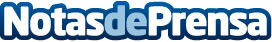 La española PaynoPain inicia su expansión internacional con Portugal como primera paradaPaynoPain ha adquirido una cartera de clientes portugueses pertenecientes a varios sectores. La compañía saltó a Europa en 2022 gracias a la Licencia de Entidad de Pagos del Banco de EspañaDatos de contacto:Comunicación de PaynopainPaynopain964830121Nota de prensa publicada en: https://www.notasdeprensa.es/la-espanola-paynopain-inicia-su-expansion_1 Categorias: Nacional Finanzas Inteligencia Artificial y Robótica Madrid Emprendedores E-Commerce Software Digital Actualidad Empresarial http://www.notasdeprensa.es